First GradeSpelling Tic-Tac-ToeWeek 3 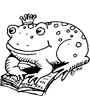 This board includes many different activities to help your child practice his/her spelling words. Your child must choose at least three of the activities to complete for weekly homework. The activities must make a tic-tac-toe line:  horizontal, vertical, or diagonal three in a row. Please mark your choices with crayon, marker, etc. Parents, you are encouraged to assist your child as needed to make homework a positive learning experience. Have fun!                                                                                                                 , his, sit	This board includes many different activities to help your child practice his/her spelling words. Your child must choose at least three of the activities to complete for weekly homework. The activities must make a tic-tac-toe line:  horizontal, vertical, or diagonal three in a row. Please mark your choices with crayon, marker, etc. Parents, you are encouraged to assist your child as needed to make homework a positive learning experience. Have fun!                                                                                                                 , his, sit	This board includes many different activities to help your child practice his/her spelling words. Your child must choose at least three of the activities to complete for weekly homework. The activities must make a tic-tac-toe line:  horizontal, vertical, or diagonal three in a row. Please mark your choices with crayon, marker, etc. Parents, you are encouraged to assist your child as needed to make homework a positive learning experience. Have fun!                                                                                                                 , his, sit	This board includes many different activities to help your child practice his/her spelling words. Your child must choose at least three of the activities to complete for weekly homework. The activities must make a tic-tac-toe line:  horizontal, vertical, or diagonal three in a row. Please mark your choices with crayon, marker, etc. Parents, you are encouraged to assist your child as needed to make homework a positive learning experience. Have fun!                                                                                                                 , his, sit	This board includes many different activities to help your child practice his/her spelling words. Your child must choose at least three of the activities to complete for weekly homework. The activities must make a tic-tac-toe line:  horizontal, vertical, or diagonal three in a row. Please mark your choices with crayon, marker, etc. Parents, you are encouraged to assist your child as needed to make homework a positive learning experience. Have fun!                                                                                                                 , his, sit	This board includes many different activities to help your child practice his/her spelling words. Your child must choose at least three of the activities to complete for weekly homework. The activities must make a tic-tac-toe line:  horizontal, vertical, or diagonal three in a row. Please mark your choices with crayon, marker, etc. Parents, you are encouraged to assist your child as needed to make homework a positive learning experience. Have fun!                                                                                                                 , his, sit	This board includes many different activities to help your child practice his/her spelling words. Your child must choose at least three of the activities to complete for weekly homework. The activities must make a tic-tac-toe line:  horizontal, vertical, or diagonal three in a row. Please mark your choices with crayon, marker, etc. Parents, you are encouraged to assist your child as needed to make homework a positive learning experience. Have fun!                                                                                                                 , his, sit	Play hangman. Take turnsbeing the one who comes upwith the spelling word.Play hangman. Take turnsbeing the one who comes upwith the spelling word.Write all your words usingsomething other than apencil.Write each word usingrainbow colors.Write each word usingrainbow colors.Write spelling words in atray of salt.Write spelling words in atray of salt.Make flash cards.Write each  word on two index  cards  to play “Concentration.”  Try  to get  pairs,  spelling  the  words every  time.Write each  word on two index  cards  to play “Concentration.”  Try  to get  pairs,  spelling  the  words every  time.Scramble the words, and then you can  unscramble them.Scramble the words, and then you can  unscramble them.Write  each  word 5 times.Play tic-tac-toe with your student.   Draw a tic-tac-toe board and let you student play an X or O only  when they spell  the word right. Then, you take  a turn  and if you can  spell  the word right, you can  put  your X or O.Play tic-tac-toe with your student.   Draw a tic-tac-toe board and let you student play an X or O only  when they spell  the word right. Then, you take  a turn  and if you can  spell  the word right, you can  put  your X or O.